ENERO 2019ENERO 2019ENERO 2019ENERO 2019ENERO 2019ENERO 2019ENERO 2019ENERO 2019ENERO 2019ENERO 2019ENERO 2019NombreFechaNo. NombramientoDependenciaObjetivo de la ComisiónLugarPeriodoCosto Viáticos (Q.)Costo de Boleto (Q.)Logros AlcanzadosFEBRERO 2019FEBRERO 2019FEBRERO 2019FEBRERO 2019FEBRERO 2019FEBRERO 2019FEBRERO 2019FEBRERO 2019FEBRERO 2019FEBRERO 2019FEBRERO 2019No.NombreFechaNo. NombramientoDependenciaObjetivo de la ComisiónLugarPeriodoCosto Viáticos (Q.)Costo de Boleto (Q.)Logros AlcanzadosMARZO 2019MARZO 2019MARZO 2019MARZO 2019MARZO 2019MARZO 2019MARZO 2019MARZO 2019MARZO 2019MARZO 2019No.NombreFechaNo. NombramientoDependenciaObjetivo de la ComisiónLugarPeriodoCosto Viáticos (Q.)Costo de Boleto (Q.)1Lic. Juan Jose flores AlvarezDirección Técnica del Presupuesto Para participar en la 2da reunion del grupo Tecnico de Estadisticas de Finanzas Publicas, en representación del Ministerio de Finanzas Públicas. en el período comprendido del 03 al 06 de marzo de 2019.San Salvador, El SalvadorDel 03 al 06 de marzo de 2019Q.   8,093.17ABRIL  2019ABRIL  2019ABRIL  2019ABRIL  2019ABRIL  2019ABRIL  2019ABRIL  2019ABRIL  2019ABRIL  2019ABRIL  2019No.NombreFechaNo. NombramientoDependenciaObjetivo de la ComisiónLugarPeriodoCosto Viáticos (Q.)Costo de Boleto (Q.)1.Lic. Juan Jose flores Alvarez05/03/2019285Dirección Tecnica del PresupuestoPara participar en el curso sobre Analisis de la politica Fiscal, en representación del Ministerio de Finanzas Públicas. en el período comprendido del 22 al 26 de abril de 2019.Ciudad de Washington DC. Estados Unidos de America.Del 22 al 26 de abril de 2019 Q.   7,440.30MAYO  2019MAYO  2019MAYO  2019MAYO  2019MAYO  2019MAYO  2019MAYO  2019MAYO  2019MAYO  2019MAYO  2019MAYO  2019No.NombreFechaNo. NombramientoDependenciaObjetivo de la ComisiónLugarPeriodoCosto Viáticos (Q.)Costo de Boleto (Q.)Logros AlcanzadosJUNIO   2019JUNIO   2019JUNIO   2019JUNIO   2019JUNIO   2019JUNIO   2019JUNIO   2019JUNIO   2019JUNIO   2019JUNIO   2019No.NombreFechaNo. NombramientoDependenciaObjetivo de la ComisiónLugarPeriodoCosto Viáticos (Q.)Costo de Boleto (Q.)1Lic. Juan Carlos Ortiz Jerez11/06/2019228Dirección Tecnica del PresupuestoPara participar en la XV reunion de la red de Presupuesto por Resultados (SBO-LAC), Organizado por la comunidad de profesionales y expertos en Latino America y el Caribe, en representación del Ministerio de Finanzas Públicas. en el período comprendido del 17 al 18 de junio de 2019.Ciudad de Madrid.Del 17 al 18 de junio de 2019Q.   7,690.00JULIO  2019JULIO  2019JULIO  2019JULIO  2019JULIO  2019JULIO  2019JULIO  2019JULIO  2019JULIO  2019JULIO  2019JULIO  2019No.NombreFechaNo. NombramientoDependenciaObjetivo de la ComisiónLugarPeriodoCosto Viáticos (Q.)Costo de Boleto (Q.)Logros AlcanzadosAGOSTO   2019AGOSTO   2019AGOSTO   2019AGOSTO   2019AGOSTO   2019AGOSTO   2019AGOSTO   2019AGOSTO   2019AGOSTO   2019AGOSTO   2019AGOSTO   2019No.NombreFechaNo. NombramientoDependenciaObjetivo de la ComisiónLugarPeriodoCosto Viáticos (Q.)Costo de Boleto (Q.)Logros AlcanzadosSEPTIEMBRE   2019SEPTIEMBRE   2019SEPTIEMBRE   2019SEPTIEMBRE   2019SEPTIEMBRE   2019SEPTIEMBRE   2019SEPTIEMBRE   2019SEPTIEMBRE   2019SEPTIEMBRE   2019SEPTIEMBRE   2019No.NombreFechaNo. NombramientoDependenciaObjetivo de la ComisiónLugarPeriodoCosto Viáticos (Q.)Costo de Boleto (Q.)1Lic. Juan Jose flores Alvarez16/08/20191484Dirección Tecnica del PresupuestoPara participar en la VII, reunion conjunta de los grupos Ad Hoc de estadisticas Macroeconomicas en el marco del programa de armonizacion de estadisticas Macroeconomicas (PAEM), en representación del Ministerio de Finanzas Públicas. en el período comprendido del 09 al 12 de septiembre de 2019.En la ciudad de Santo Domingo Republica DominicanaDel 09 al 12 de septiembre de 2019Q.   9,408.002Licda. Bianca Elizabeth Marroquin Lopez25/09/2019234Dirección Tecnica del PresupuestoPara participar en la XV, reunion anual del grupo de especialistas en gestion de deuda publica de America Latina y el caribe (LAC Debt Group), en representación del Ministerio de Finanzas Públicas. en el período comprendido del 02 al 03 de octubre de 2019.En la ciudad de  Montego Bay, JamaicaDel 30 de Septiembre al 04 de octubre de 2019Q.   12,174.75OCTUBRE   2019OCTUBRE   2019OCTUBRE   2019OCTUBRE   2019OCTUBRE   2019OCTUBRE   2019OCTUBRE   2019OCTUBRE   2019OCTUBRE   2019OCTUBRE   2019OCTUBRE   2019No.NombreFechaNo. NombramientoDependenciaObjetivo de la ComisiónLugarPeriodoCosto Viáticos (Q.)Costo de Boleto (Q.)Logros AlcanzadosNOVIEMBRE  2019NOVIEMBRE  2019NOVIEMBRE  2019NOVIEMBRE  2019NOVIEMBRE  2019NOVIEMBRE  2019NOVIEMBRE  2019NOVIEMBRE  2019NOVIEMBRE  2019NOVIEMBRE  2019NOVIEMBRE  2019No.NombreFechaNo. NombramientoDependenciaObjetivo de la ComisiónLugarPeriodoCosto Viáticos (Q.)Costo de Boleto (Q.)Logros AlcanzadosDICIEMBRE  2019DICIEMBRE  2019DICIEMBRE  2019DICIEMBRE  2019DICIEMBRE  2019DICIEMBRE  2019DICIEMBRE  2019DICIEMBRE  2019DICIEMBRE  2019DICIEMBRE  2019DICIEMBRE  2019No.NombreFechaNo. NombramientoDependenciaObjetivo de la ComisiónLugarPeriodoCosto Viáticos (Q.)Costo de Boleto (Q.)Logros Alcanzados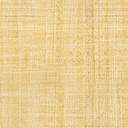 